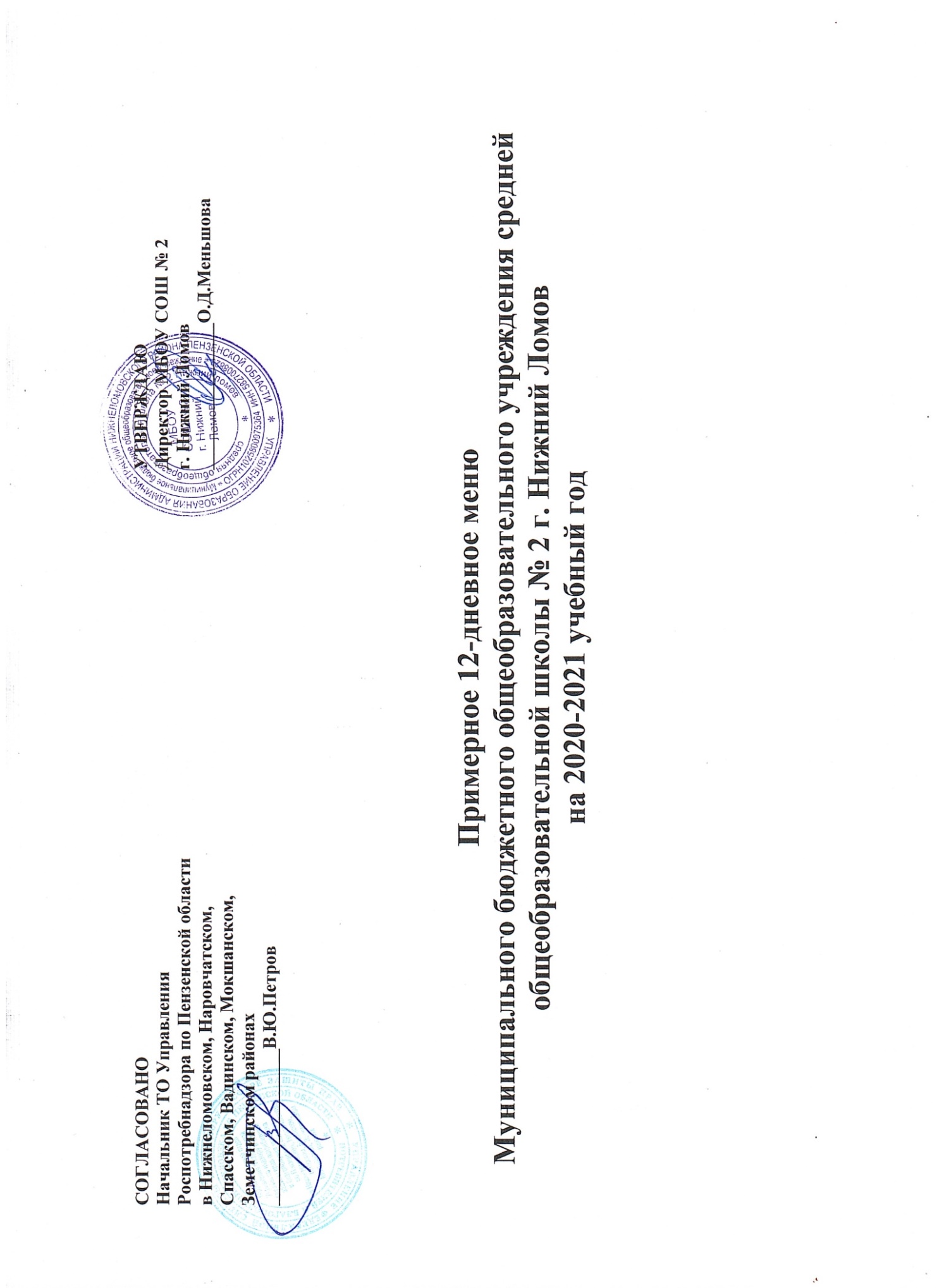 Меню составлено в соответствии со «Сборником рецептур блюд и кулинарных изделий для питания школьников» под редакцией Могильного М.П., г.Москва, 2015Примерное 12-дневное меню Муниципального бюджетного общеобразовательного учреждения средней общеобразовательной школы № 2 г. Нижний Ломов на 2020-2021 учебный годПрием пищи Наименование блюда Выход блюда Пищевые вещества (г)Пищевые вещества (г)Пищевые вещества (г)Пищевые вещества (г)Пищевые вещества (г)Энергети-
ческая
ценность (ккал)Энергети-
ческая
ценность (ккал)Витамин С Витамин С № рецептуры Б Б Ж Ж У 1 2 3 4 4 5 5 6 7 7 8 8 9 День 1завтрак:Каша молочная «Дружба» 2007,47,411,1111,1141,80220,2220,20,000,00175Кофейный напиток 20012,012,05,05,096,8116,0116,00,000,00379Ватрушка с творогом12016,016,07,87,843,6278,00278,000,000,00410Яйцо вареное1 шт12,812,811,611,60,70126,9126,90,000,00209Фрукты 600,400,400,400,409,8028,2028,2024,824,833848,648,635,9135,91192,70769,3769,324,8024,80обед:Щи из свежей капусты с курицей 20/2505,255,258,258,255,50116,25116,2520,0020,0087Тефтели (мясные)8010,310,39,509,5016,90184,00184,000,000,00278Картофельное пюре1502,852,856,306,3023,00169,50169,509,009,00312Овощи свежие (или соленые) в нарезке600,600,600,000,003,8014,0014,0020,0020,0020Компот из свежих фруктов2000,400,400,200,2027,8767,8067,800,500,50342Хлеб ржаной303,303,301,101,1014,2086,3386,330,000,00Хлеб пшеничный303,573,571,501,5014,5091,3391,330,000,0026,2826,2826,8526,85106,49733,91733,9129,5029,50полдник Сок фруктовый2001,001,000,200,2020,2092,092,04,004,00389Кондитерское изделие 301,901,901,941,9425,43120,67120,670,000,004532,902,903,943,9445,63212,67212,674,004,00Итого (завтрак, обед, полдник)77,7777,7766,7066,70344,101715,881715,8858,3058,30День 2 завтрак:Рис отварной1503,303,303,003,0034,80179,10179,100,000,00304Сосиска 607,537,5314,614,61,13166,67166,670,000,00243Винегрет 601,131,136,186,184,9278,0678,066,156,1567Компот из свежих фруктов2000,400,400,200,2027,8767,8067,800,500,50342Кондитерское изделие 301,901,901,941,9425,43120,67120,670,000,00453Хлеб ржаной303,303,301,101,1014,2086,3386,330,000,0017,5617,5627,0227,02108,35698,63698,636,656,65 обед:Суп гороховый с курицей20/25012,2512,255,255,2518,00171,00171,003,333,33119Гуляш 50/757,207,2021,4021,403,20235,10235,101,411,41260Каша рассыпчатая гречневая 1506,006,005,405,4026,85179,55179,550,000,00290Чай с лимоном200/70,000,000,000,006,8028,2028,202,982,98377Хлеб ржаной303,303,301,11,114,2086,3386,330,000,00Хлеб пшеничный303,573,571,51,514,5091,3391,330,000,0032,3232,3234,6534,6583,55791,51791,517,727,72полдникФрукты 1000,400,400,400,409,8028,2028,2024,8024,80338Кондитерское изделие 503,173,173,233,2342,38201,12201,120,000,004533,573,573,633,6352,18229,32229,3224,8024,80Итого (завтрак, обед, полдник)53,4553,4565,3065,30244,081719,461719,4639,1739,17День 3завтрак:Каша овсяная молочная 2006,406,408,208,2028,40204,00204,000,000,00173Какао с молоком2004,404,404,204,2019,60127,20127,200,880,88382Булочка домашняя707,807,806,606,6067,50361,00361,000,000,00424Сыр204,644,645,905,900,0072,8072,800,000,0015Фрукты свежие1000,400,400,400,409,8028,2028,2024,8024,8034223,6423,6425,3025,30125,30793,20793,2025,6825,68обед:Борщ 10/2506,006,0010,7510,7516,00185,00185,0020,0520,0581Салат из свежих (или соленых) овощей600,600,600,000,003,8014,0014,0020,0020,0020Плов с курицей18016,216,212,2412,2430,42295,56295,560,720,72291Компот из сухофруктов2000,400,400,200,208,8037,6037,600,820,82349Хлеб ржаной303,303,301,11,114,2086,3386,330,000,00Хлеб пшеничный303,573,571,51,514,5091,3391,330,000,0030,0530,0525,7925,7987,72709,82709,8240,8740,87полдникКондитерское изделие 1006,346,346,466,4684,76404,24404,240,000,00453Чай с лимоном 200/70,000,000,000,006,8028,2028,202,982,983776,346,346,466,4691,56432,44432,442,982,98Итого (завтрак, обед, полдник)60,0360,0357,5557,55304,581935,461935,4670,2570,25День 4завтрак:Котлета мясная8015,5515,5523,4023,400,00221,60221,600,000,00258Макароны отварные с маслом 1505,555,556,306,3042,60256,65256,650,000,00309Сок фруктовый2001,001,000,200,2020,2092,092,04,004,00389Хлеб ржаной303,303,301,101,1014,2086,3386,330,000,00Хлеб пшеничный303,573,571,51,514,5091,3391,330,000,0028,9728,9732,5032,5091,50747,91747,914,004,00обед:Суп  овощной с фрикадельками20/2508,008,0013,0013,0016,75218,50218,509,659,65104Рыба припущенная10013,813,87,57,56,3145,90145,907,307,30227Картофельное пюре1502,852,856,36,323,00169,50169,509,009,00312Апельсиновый напиток2000,200,200,200,2022,30110,00110,000,120,12341Хлеб ржаной303,303,301,101,1014,2086,3386,330,000,00Хлеб пшеничный303,573,571,51,514,5091,3391,330,000,0034,3834,3832,4032,4085,74821,56821,5626,0726,07полдник Фрукты  свежие1000,400,400,400,409,8028,2028,2024,8024,80338Кондитерское изделие 503,173,173,233,2342,38201,12201,120,000,004533,573,573,633,6352,18229,32229,3224,8024,80Итого (завтрак, обед, полдник)66,9266,9268,5368,53229,421798,791798,7954,8754,87День 5завтрак:Каша гречневая  молочная22013,8613,8615,4015,4048,18389,18389,182,272,27173Хлеб пшеничный303,573,571,501,5014,5091,3391,330,000,00Сыр 204,644,645,905,900,0072,8072,800,000,0015Масло сливочное 100,050,058,258,250,0874,874,80,000,0014Какао с молоком2004,404,404,204,2019,60127,20127,200,880,8838226,5226,5235,2535,2582,30755,31755,313,073,07обед:Суп гороховый с курицей20/25012,2512,255,255,2518,00171,00171,003,333,33119Овощное рагу с мясом2008,408,4010,2010,2027,20249,20249,2014,1214,12143Салат из свежих овощей 600,600,600,000,003,8014,0014,0020,0020,0020Компот из сухофруктов2000,400,400,200,208,8037,6037,600,820,82349Хлеб ржаной303,303,301,101,1014,2086,3386,330,000,00Хлеб пшеничный303,573,571,501,5014,5091,3391,330,000,0028,5228,5217,2517,2586,50649,46649,4638,2738,27полдникЙогурт молочный1004,204,2023,0023,0014,50102,00102,000,000,00386Кондитерское изделие 503,173,173,233,2342,38201,12201,120,000,004537,377,3726,2326,2356,88303,12303,120,000,00Итого (завтрак, обед, полдник)62,4162,4178,7378,73225,741707,891707,8941,3441,34День 6завтрак:Рыба припущенная10013,813,87,57,56,3145,90145,907,307,30227Картофельное пюре1502,852,856,36,323,00169,50169,509,009,00312Кисель 200----27,60111,10111,100,000,00350Хлеб ржаной303,303,301,101,1014,2086,3386,330,000,00Кондитерское изделие 503,173,173,233,2342,38201,12201,120,000,0045323,1223,1218,1318,13113,48713,95713,9516,3016,30обед:Щи из свежей капусты с курицей 20/2505,255,258,258,255,50116,25116,2520,0020,0087Колбаса отварная10017,0017,0016,0016,000,00209,00209,0058,0058,0016Каша рассыпчатая гречневая1506,006,005,405,4026,85179,55179,550,000,00290Винегрет овощной600,820,823,713,715,0669,0069,006,156,1567Чай с лимоном200/70,000,000,000,006,8028,2028,202,982,98377Хлеб ржаной303,303,301,101,1014,2086,3386,330,000,00Хлеб пшеничный303,573,571,501,5014,5091,3391,330,000,0035,9435,9435,9635,9672,91779,66779,6687,1387,13полдник Сок фруктовый2001,001,000,200,2020,2092,092,04,004,00389Кондитерское изделие 301,901,901,941,9425,43120,67120,670,000,004532,902,903,943,9445,63212,67212,674,004,00Итого (завтрак, обед, полдник)62,3662,3656,3056,30204,141706,281706,28107,43107,43День 7завтрак:Макаронные изделия с маслом и тертым сыром20022,2022,2010,0010,00118,80333,50333,500,000,00204Апельсиновый напиток2000,200,200,200,2022,30110,00110,000,120,12341Ватрушка с творогом12016,016,07,87,843,6278,00278,000,000,00410Фрукты свежие500,100,100,100,1011,1555,0055,0012,4012,4033838,5038,5018,1018,10195,85776,50776,5012,5212,52обед:Рассольник  по-ленинградски2505,505,506,756,759,75121,50121,504,254,2594Рис отварной1503,303,303,003,0034,80179,10179,100,000,00304Котлета мясная 8015,5515,5523,4023,400,00221,60221,600,000,00258Компот из свежих фруктов2000,400,400,200,2027,8767,8067,800,500,50342Хлеб ржаной303,303,301,101,1014,2086,3386,330,000,0028,0528,0534,4534,4586,62676,33676,334,754,75полдникФрукты свежие1000,400,400,400,409,8028,2028,2024,8024,80338Кондитерское изделие 503,173,173,233,2342,38201,12201,120,000,004533,573,573,633,6352,18229,32229,3224,8024,80Итого (завтрак, обед, полдник)70,1270,1256,1856,18334,651682,151682,1542,0742,07День 8завтрак:Каша манная молочная 2006,206,2011,1411,1425,00226,40226,400,000,00181Йогурт  молочный1004,204,2023,0023,0014,50102,00102,000,000,00386Компот из свежих фруктов2000,400,400,200,2027,8767,8067,800,500,50342Пирожок с повидлом1104,704,705,205,2050,90199,50199,500,000,0040915,5015,5039,5439,54118,27595,70595,700,500,50обед:Суп рыбный 2506,006,002,252,2511,25188,75188,7513,9313,93106Салат из свежей капусты601,801,803,603,607,6067,9067,9045,5045,5045Жаркое по-домашнему2008,408,4010,2010,2027,20249,20249,2014,1214,12143Чай с лимоном200/70,000,000,000,006,8028,2028,202,982,98337Хлеб ржаной303,303,301,101,1014,2086,3386,330,000,0019,5019,5017,1517,1567,05620,38620,3876,5376,53полдникКондитерское изделие 1006,346,346,466,4684,76402,24402,240,000,00453Сок фруктовый2001,001,000,200,2020,2092,092,04,004,003897,347,346,666,66104,96494,24494,244,004,00Итого (завтрак, обед, полдник)42,3442,3463,3563,35290,281710,321710,3281,0381,03День 9завтрак:Рис отварной1503,303,303,003,0034,80179,10179,100,000,00304Биточки мясные8015,5515,5523,4023,400,00221,60221,600,000,00258Кофейный напиток 20012,012,05,05,096,8116,0116,00,000,00379Хлеб пшеничный  303,573,571,501,5014,5091,3391,330,000,00Масло сливочное 100,050,058,258,250,0874,874,80,000,0014Хлеб ржаной303,303,301,101,1014,2086,3386,330,000,0037,7737,7742,2542,25160,38769,16769,160,000,00обед:Борщ 10/2506,006,0010,7510,7516,00185,00185,0020,0520,0581Салат из свежих (или соленых) овощей600,600,600,000,003,8014,0014,0020,0020,0020Макароны отварные с маслом1505,555,556,306,3042,60256,65256,650,000,00309Ежики мясные8010,310,39,509,5016,90184,00184,000,000,00278Компот из сухофруктов2000,400,400,200,208,8037,6037,600,820,82349Хлеб ржаной303,303,301,101,1014,2086,3386,330,000,00Хлеб пшеничный303,573,571,501,5014,5091,3391,330,000,0029,7229,7229,3529,35116,80854,91854,9140,8740,87полдник Фрукты свежие 1000,400,400,400,409,8028,2028,2024,8024,80338Кондитерское изделие 503,173,173,233,2342,38201,12201,120,000,004533,573,573,633,6352,18229,32229,3224,8024,80Итого (завтрак, обед, полдник)71,0671,0674,9674,96329,361853,391853,3967,6767,67День 10завтрак:Голубцы ленивые806,56,512,512,58,6121,84121,849,819,8167Каша рассыпчатая гречневая 1506,006,005,405,4026,85179,55179,550,000,00290Сок фруктовый 2001,001,000,200,2020,2092,092,04,004,00389Кондитерское изделие503,173,173,233,2342,38201.12201.120,000,00453Хлеб ржаной303,33,30,600,6016,777,0077,000,000,0019,9719,9721,9321,93114,73671,51671,5113,8113,81обед:Суп картофельный с курицей2508,618,616,726,7211,47127,75127,757,297,2997Рыба припущенная 10013,813,87,57,56,3145,90145,907,307,30227Картофельное  пюре1502,852,856,36,323,00169,50169,509,009,00312Кисель 200----27,60111,10111,100,000,00350Хлеб пшеничный303,303,301,101,1014,2086,3386,330,000,00Хлеб ржаной303,573,571,501,5014,5091,3391,330,000,0032,1332,1315,6315,6397,07731,91731,9123,5923,59полдникЙогурт молочный1004,204,2023,0023,0014,50102,00102,000,000,00386Кондитерское изделие 503,173,173,233,2342,38201,12201,120,000,004537,377,3726,2326,2356,88303,12303,120,000,00Итого (завтрак, обед, полдник)59,4759,4763,7963,79268,681706,541706,5437,4037,40День 11завтрак:Каша рисовая молочная2006,26,29,29,250,2305,4305,40,000,00173Колбаска детская (сосиска), запеченная в тесте1300,10,116,716,718,9167,7167,70,000,00420Какао с молоком2001,01,00,00,020,2106,5106,54,004,00382Фрукты 800,200,200,200,2022,3072,0072,0024,824,83387,507,5026,1026,10111,60661,60661,6028,8028,80обед:Салат из моркови с яблоками600,70,70,30,310,951,151,17,987,9866Рассольник на курином бульоне2507,297,295,705,7016,99101,00101,0012,3412,3494Курица тушеная 10010,210,217,9617,961,12206,67206,670,000,00290Капуста тушеная 1503,93,90,750,7512,00148,9148,976,9676,96139Чай с лимоном 2000,200,200,200,2022,3056,0056,000,000,00377Хлеб ржаной 303,33,30,600,6016,777,0077,000,000,00Хлеб пшеничный 504,154,150,650,6524,05113,5113,50,000,0029,7429,7426,1626,16104,06754,17754,1797,2897,28полдникКондитерское изделие 503,173,173,233,2342,38201.12201.120,000,00453Сок фруктовый2001,001,000,200,2020,2092,092,04,004,003894,174,173,433,4362,58293,12293,124,004,00Итого (завтрак, обед, полдник)41,4141,4155,6955,69278,241708,891708,894,004,00День 12 завтрак: Макаронник 20010,0010,0019,4019,409,40252,20252,202,502,50285Хлеб пшеничный303,573,571,501,5014,5091,3391,330,000,00Сыр 204,644,645,905,900,0072,8072,800,000,0015Масло сливочное 100,050,058,258,250,0874,874,80,000,0014Яйцо вареное1 шт12,812,811,611,60,70126,9126,90,000,00209Чай с лимоном200/70,000,000,000,006,8028,2028,202,982,9837731,0631,0646,6546,6570,70646,23646,235,485,48обедСалат из свеклы 601,91,97,07,07,090,0090,007,007,0073Суп рыбный2508,618,616,726,7211,47110,00110,007,297,29106Картофель тушеный с мясом18013,1213,1215,1215,1223,24281,92281,9214,3314,33145Апельсиновый напиток2000,200,200,200,2022,30110,00110,000,120,12341Хлеб ржаной 303,33,30,600,6016,777,0077,000,000,00Хлеб пшеничный 504,154,150,650,6524,05113,5113,50,000,0031,2831,2830,2930,29104,76782,42782,4228,7428,74полдникФрукты свежие1000,400,400,400,409,8028,2028,2024,8024,80338Кондитерское изделие 503,173,173,233,2342,38201,12201,120,000,004533,573,573,633,6352,18229,32229,3224,8024,80Итого (завтрак, обед, полдник)65,9165,9180,5780,57227,021657,97 1657,97 59,0259,02СОГЛАСОВАНОНачальник ТО Управления Роспотребнадзора по Пензенской областив Нижнеломовском, Наровчатском, Спасском, Вадинском, Мокшанском, Земетчинском районах_________________В.Ю.ПетровУТВЕРЖДАЮДиректор МБОУ СОШ № 2 г. Нижний Ломов________________О.Д.Меньшова